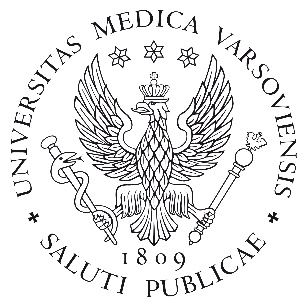 MetryczkaMetryczkaRok akademicki2021/2022WydziałLekarskiKierunek studiówLekarskiDyscyplina wiodąca Nauki medyczneProfil studiów OgólnoakademickiPoziom kształcenia Jednolite magisterskieForma studiów StacjonarneTyp modułu/przedmiotuFakultatywnyForma weryfikacji efektów 
uczenia się ZaliczenieJednostka prowadzącaZakład Informatyki Medycznej i Telemedycynyul. Litewska 16, 00-581 Warszawa, III piętrotel. (+48) 22 116 92 43e-mail: zimt@wum.edu.plKierownik jednostkiDr hab. n. med. Andrzej Cacko; andrzej.cacko@wum.edu.plKoordynator przedmiotu (Dr hab. n. med. Andrzej Cacko; andrzej.cacko@wum.edu.plOsoba odpowiedzialna za sylabus (Mgr inż. Emanuel Tataj; emanuel.tataj@wum.edu.plProwadzący zajęciaDr hab. n. med. Andrzej Cacko; andrzej.cacko@wum.edu.plLek. Joanna Michalik; joanna.michalik@wum.edu.plMgr inż. Emanuel Tataj; emanuel.tataj@wum.edu.plInformacje podstawoweInformacje podstawoweInformacje podstawoweInformacje podstawoweInformacje podstawoweRok i semestr studiówRok: I, II, III, IV, VSemestr: zimowy i letniRok: I, II, III, IV, VSemestr: zimowy i letniLiczba punktów ECTS2Forma prowadzenia zajęćForma prowadzenia zajęćLiczba godzinKalkulacja punktów ECTSKalkulacja punktów ECTSGodziny kontaktowe z nauczycielem akademickimGodziny kontaktowe z nauczycielem akademickimLiczba godzinKalkulacja punktów ECTSKalkulacja punktów ECTSwykład (W)wykład (W)seminarium (S)seminarium (S)ćwiczenia (C) ćwiczenia (C) 30.10.1e-learning (e-L) - ćwiczeniae-learning (e-L) - ćwiczenia270,90,9zajęcia praktyczne (ZP)zajęcia praktyczne (ZP)praktyka zawodowa (PZ)praktyka zawodowa (PZ)Samodzielna praca studentaSamodzielna praca studentaSamodzielna praca studentaSamodzielna praca studentaSamodzielna praca studentaPrzygotowanie do zajęć i zaliczeńPrzygotowanie do zajęć i zaliczeń301,01,0Cele kształceniaCele kształceniaC1Celem przedmiotu jest zapoznanie studenta z podstawami przetwarzania danych z wykorzystaniem arkusza kalkulacyjnego Microsoft Excel. W toku realizacji przedmiotu student pozna przykładowe problemy pojawiające się 
w czasie gromadzenia i przetwarzania danych medycznych. W trakcie zajęć́ wykorzystywane są̨ dane kliniczne zgromadzone w Zakładzie podczas analiz statystycznych.Standard kształcenia – Szczegółowe efekty uczenia sięStandard kształcenia – Szczegółowe efekty uczenia sięSymboli numer efektu uczenia sięzgodnie ze standardami uczenia się Wiedzy – Absolwent* zna i rozumie:Wiedzy – Absolwent* zna i rozumie:B.W26.podstawowe narzędzia informatyczne i biostatystyczne wykorzystywane w medycynie, w tym medyczne bazy danych, arkusze kalkulacyjne i podstawy grafiki komputerowejB.W27.podstawowe metody analizy statystycznej wykorzystywane w badaniach populacyjnych i diagnostycznychB.W28.możliwości współczesnej telemedycyny jako narzędzia wspomagania pracy lekarzaUmiejętności – Absolwent* potrafi:Umiejętności – Absolwent* potrafi:B.U10.korzystać z baz danych, w tym internetowych, i wyszukiwać potrzebne informacje zapomocą dostępnych narzędziB.U11.dobierać odpowiedni test statystyczny, przeprowadzać podstawowe analizy statystyczne, posługiwać się odpowiednimi metodami przedstawiania wyników, interpretować wyniki metaanalizy i przeprowadzać analizę prawdopodobieństwa przeżyciaB.U13.planować i wykonywać proste badania naukowe oraz interpretować ich wyniki i wyciągać wnioskiPozostałe efekty uczenia sięPozostałe efekty uczenia sięNumer efektu uczenia sięEfekty w zakresieWiedzy – Absolwent zna i rozumie:Wiedzy – Absolwent zna i rozumie:W1proces kształtowania się nowych specjalności w zakresie nauk medycznych oraz osiągnięcia czołowych przedstawicieli medycyny polskiej i światowejW2regulacje prawne dotyczące prowadzenia dokumentacji medycznej, odpowiedzialności karnej, cywilnej i zawodowej lekarzaUmiejętności – Absolwent potrafi:Umiejętności – Absolwent potrafi:U1wyciągać wnioski na podstawie krytycznej analizy piśmiennictwa medycznego, także w języku angielskimKompetencji społecznych – Absolwent jest gotów do:Kompetencji społecznych – Absolwent jest gotów do:K1korzystania z obiektywnych źródeł informacjiK2przestrzegania tajemnicy lekarskiej i praw pacjentaZajęciaZajęciaZajęciaForma zajęćTreści programoweEfekty uczenia sięĆwiczeniaC1. – Ćwiczenie 1 – Wprowadzenie do arkusza kalkulacyjnego.
ćwiczenie stacjonarneB.W26., B.U10., W1ĆwiczeniaC2. – Ćwiczenie 2 – Zasady wprowadzania danych, typy danych, operatory logiczne, arytmetyczne, adresowanie, funkcje.
e-learning asynchronicznyB.W26., B.U10., W1ĆwiczeniaC3. – Ćwiczenie 3 – Sortowanie, filtrowanie, formatowanie warunkowe. Omówienie wybranych metod grupowania i filtrowania danych z wykorzystaniem standardowych opcji interfejsu użytkownika.
e-learning asynchronicznyB.W26., B.U10., B.U11., W2ĆwiczeniaC4. – Ćwiczenie 4 – Funkcje. Funkcje proste i złożone, zagnieżdżanie funkcji, adresowanie względne i bezwzględne.
e-learning asynchronicznyB.W26., B.U10., B.U11., W2ĆwiczeniaC5. – Ćwiczenie 5 – Operacje na tekście. Przygotowanie i przetwarzanie danych tekstowych. Funkcje stosowane do danych tekstowych.
e-learning asynchronicznyB.W26., B.U10., B.U11., U1ĆwiczeniaC6. – Ćwiczenie 6 – Funkcje statystyczne. Elementy analizy statystycznej z wykorzystaniem arkusza kalkulacyjnego. Statystyka opisowa.
e-learning asynchronicznyB.W26., B.W28., B.U10., B.U11., B.U13., W2ĆwiczeniaC7. – Ćwiczenie 7 – Wizualizacja danych. Wykresy. Ćwiczenia na przykładowych danych klinicznych.
e-learning asynchronicznyB.W26., B.U10., B.U11., B.U13., K1, K2ĆwiczeniaC8. – Ćwiczenie 8 – Przetwarzanie danych (część 1). Zaawansowane zastosowanie arkusza kalkulacyjnego w przetwarzaniu danych. Ćwiczenia na przykładowych danych klinicznych.
e-learning asynchronicznyB.W26., B.W27., B.U10., B.U11., B.U13., W1, W2, K1, K2ĆwiczeniaC9. – Ćwiczenie 9 – Przetwarzanie danych (część 2). Zaawansowane zastosowanie arkusza kalkulacyjnego w przetwarzaniu danych. Ćwiczenia na przykładowych danych klinicznych.
e-learning asynchronicznyB.W26., B.W27., B.U10., B.U11., B.U13., W1, W2, K1, K2ĆwiczeniaC10. – Ćwiczenie 10 – Przetwarzanie danych (część 3). Zaawansowane zastosowanie arkusza kalkulacyjnego w przetwarzaniu danych. Ćwiczenia na przykładowych danych klinicznych.
e-learning asynchronicznyB.W26., B.W27., B.U10., B.U11., B.U13., W2, K1, K2ĆwiczeniaC11. – Ćwiczenie 11 – Wybrane opcje programu Excel ułatwiające pracę z danymi. Ochrona danych i skróty klawiszowe.
e-learning asynchronicznyB.W26., B.U10., K1, K2LiteraturaObowiązkowa1. Materiały publikowane na Platformie e-learningowej w obrębie prowadzonego kursu 
2. Centrum pomocy produktu Excel https://support.office.com/pl-pl/excelUzupełniającaSposoby weryfikacji efektów uczenia sięSposoby weryfikacji efektów uczenia sięSposoby weryfikacji efektów uczenia sięSymbol przedmiotowego efektu uczenia sięSposoby weryfikacji efektu uczenia sięKryterium zaliczeniaB.W26., B.W27., B.W28., B.U10., B.U11., B.U13., W1, W2, U1, K1, K2Samodzielne wykonanie ocenianego zadania oraz test końcowy (w obrębie każdej z form zajęć)Uzyskanie progu zaliczeniowegoInformacje dodatkowe Fakultet jest realizowany w semestrze zimowym lub letnim. Student może zapisać się tylko na jedną edycję fakultetu.Pierwsze zajęcia w każdej edycji odbywają się w klasycznej formie w Zakładzie Informatyki Medycznej i Telemedycyny (Warszawa, ul. Litewska 16, 3 piętro). Kolejne tematy zajęć oraz zaliczenie realizowane są na platformie e-learningowej Warszawskiego Uniwersytetu Medycznego (e-learning.wum.edu.pl)Pierwsze spotkanie odbywa się zawsze w godzinach popołudniowych - po 16:00. Szczegółowa informacja o wyznaczonej dacie spotkania udostępniona będzie na stronie Zakładu Informatyki Medycznej i Telemedycyny (http://zimit.wum.edu.pl/fakultety-harmonogram/) w pierwszym tygodniu semestru zimowego i letniego.Ocena z fakultetu jest wystawiana na podstawie sumy punktów uzyskanych w trakcie realizacji kolejnych zajęć e-learningowych. Przy Zakładzie działa Studenckie Koło Naukowe Informatyki Medycznej i Telemedycyny – opiekun: Emanuel Tataj (kontakt: emanuel.tataj@wum.edu.pl)Szczegółowe informacje dostępne są na stronie http://zimit.wum.edu.pl/studenckie-kolo-naukowe/